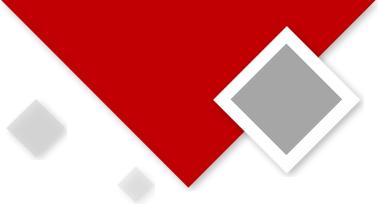 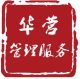 【 华营实战工作坊 】构建端到端的成本领先挖掘降本潜力， 打开利润空间2024年7月1 2日 -1 3日开 课 地 点 ： 北 京 /上 海 /深 圳华营-系列主题实战工作坊 —— 陪伴式训战， 聚焦关键业务场景， 团队共创解决方案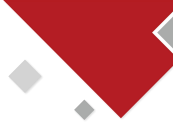 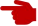 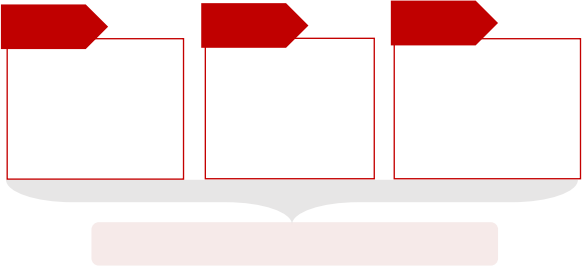 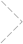 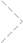 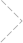 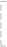 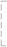 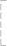 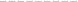 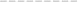 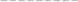 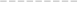 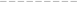 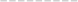 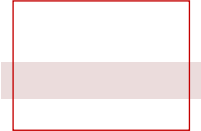 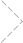 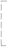 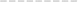 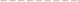 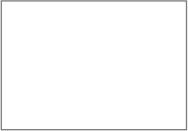 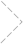 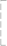 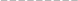 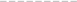 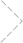 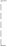 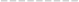 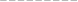 华营作为输出华为管理实践的平台， 成立1 0年以来， 已为4000家企业提供专业的管理服务 。在为企业服务的过程中，华营发现： 很多企业在业务场景上存在着诸多困惑和挑战，却没有行之有效的解决方法。基于此， 华营于2022年全新推出落地实战工作坊， 提倡创始人及管理团队共同学习， 在课程现场通过研讨演练 、 团队共创的方式， 帮助创始人和核心管理团队从理念和方法上对齐认知 、达成共识， 共创系统化解决方案。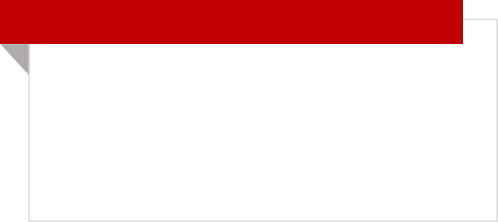 陪伴企业家成长  为组织赋能课程背景                                                                                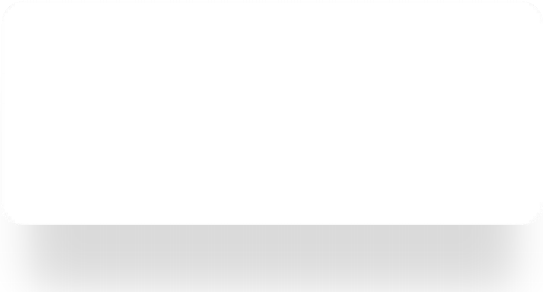 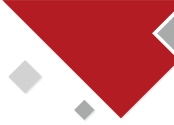 	降本瘦身迫在眉睫， 企业如何打破 “高成本 、低利润”困局？                     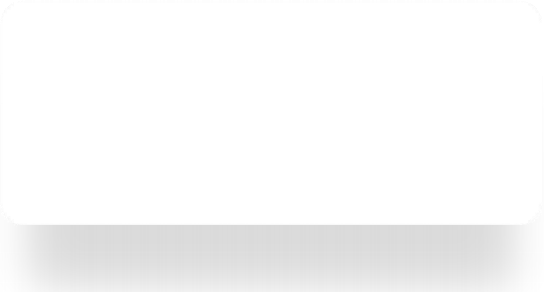 陪伴企业家成长  为组织赋能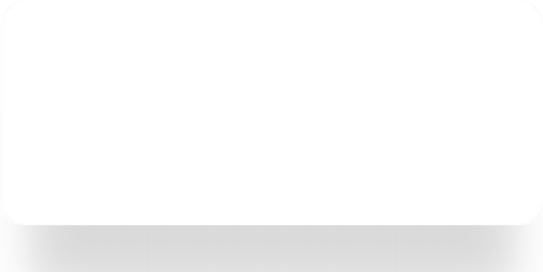 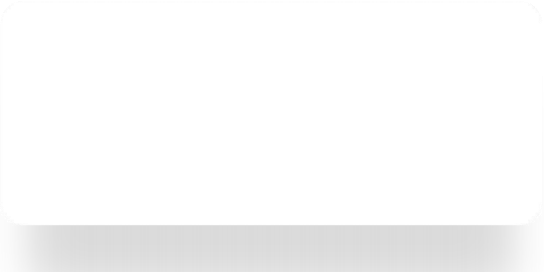 课程逻辑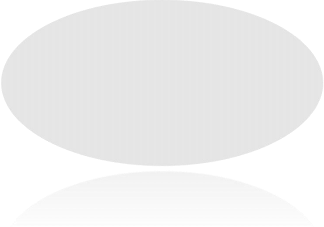 "要端到端拉通进行成本管理  避免没有全和全貌的成本管理模式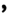 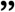 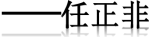 陪伴企业家成长  为组织赋能课程价值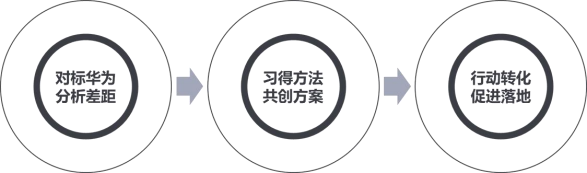 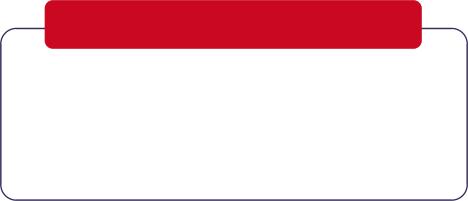 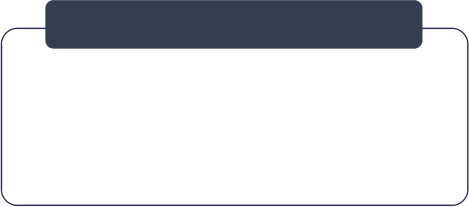 - 学习方式 -华营实战工作坊学习三步法> 第一步： 对标华为最佳实践， 分析自身差距> 第二步： 现场习得方法， 团队共创解决方案> 第三步： 撰写行动计划， 推进输出成果落地陪伴企业家成长  为组织赋能学 、教 、 练相结合， 促进实践落地应知应会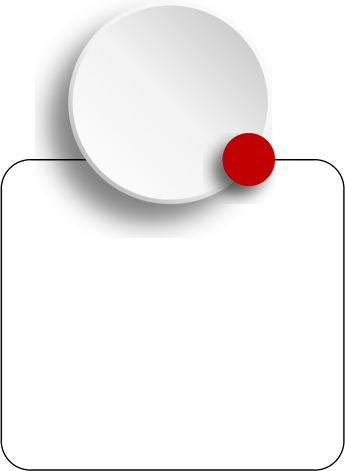 “我讲你学”1•   现状调研： 通过问卷或访谈形式， 提前了解成本管理相关管理问题•  预习： 课前线上学习 “应知应会”知 识 ， 提高企业学习准备度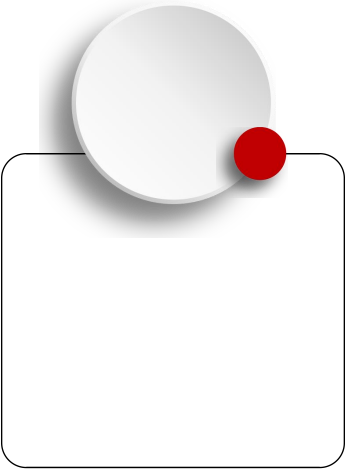 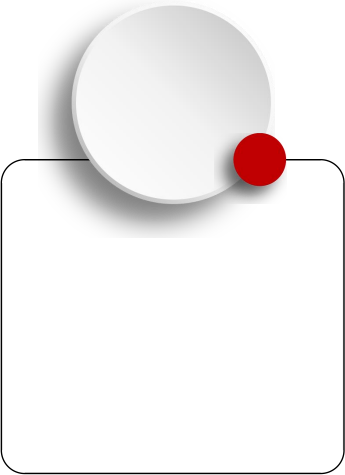 陪伴企业家成长  为组织赋能日程安排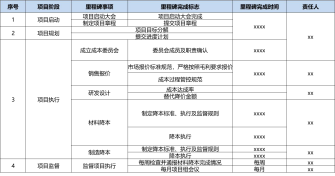 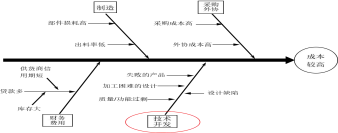 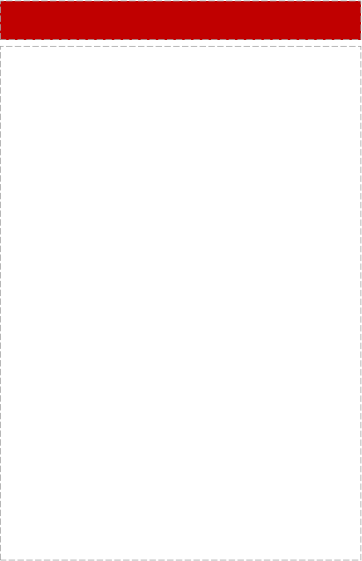 注： 研讨议题供参考， 实际以现场交付为准； 导师会根据参训企业情况及需求调整研讨议题陪伴企业家成长  为组织赋能导师介绍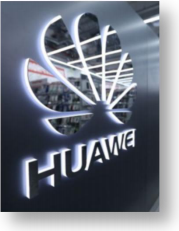 罗政  华为公司前企业业务BG成本部部长 、 消费者BG产品线COO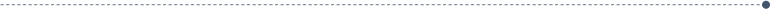 •     在华为工作22年， 担任华为消费者BG产品线COO 、音频SPDT产品领域总经理零售管理部总监， 华为 企业业务BG成本部部长 、质量与运营管理COE•     从事华为运营商 、企业业务 、消费者业务三大业务BG等相关管理工作， 全面了解华为三大BG经营模式， 擅长从业务战略出发， 制定研发 、产品经营策略并有效落实 。在市场洞察 、产品规划 、路标设定 、产品   立项与上市 、存量经营等全生命周期管理， 有丰富的理论和实战经验。	 主要课程与项目经验                                                                  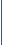 •  主要课程： 端到端成本管理 、市场洞察 、产品路标规划 、 IPD流程建设 、 IPD重量级团队建设•  服务客户： TCL集团 、云丁科技 、天合光能 、华勤技术等陪伴企业家成长  为组织赋能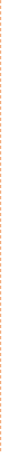 报名须知【适用对象】 报名形式： 企业以团队形式报名 学员构成： 企业创始人及核心高管， CXO ， VP， 各业务部门一把手， 战略负责人， 人力资源负责人等 学习人数： 每家企业5人， 每期5-6家企业 企业要求：•    企业年营收规模不低于1 亿元， 创立时间不少于3年•    非资源依赖型或投资型企业【学习费用】 开课时间： 2024年7月1 2日-1 3日 开课地点： 北京/上海/深圳 课程费用： 5万元/企业（包括证书 、讲义 、 茶歇费用）， 食宿 、交通费用学员自理） 报名截止日期： 开课前一周陪伴企业家成长  为组织赋能【2024年-实战工作坊排期表】陪伴企业家成长  为组织赋能关于华营华营聚焦成长型企业的管理挑战， 以 “陪伴企业家成长， 为组织赋能”为使命， 深度理解总结华为管理背后的管理逻辑及变革管理经验， 为中国企业提供适配的管理改进解决方案 。1 1 年来专注为企业提供私教坊 、卓越企业家精修班 、卓越组织实训班 、领导力工作坊 、公开课 、实战工作坊 、过程咨询等系列产品及服务， 现已服务超过4000家企业， 全国超过30000人在华营平台学习华为管理 。华营坚定初心， 以 “陪伴企业家成长、为组织赋能”为使命， 致力成为中国企业可依赖的长期成长伙伴。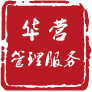 陪伴企业家成长为组织赋能THANKS ！深度洞察寻找降本机会	端到端   构筑E2E产品成本竞争力设计成本           采购成本          供应成本    质量成本          制造成本          服务成本    	创新     成本管理创新， 提升客户价值	端到端   构筑E2E产品成本竞争力设计成本           采购成本          供应成本    质量成本          制造成本          服务成本    	创新     成本管理创新， 提升客户价值建设能力， 组织 、机制全面保障主题时长1月2月3月4月5月6月7月8月9月1 0月11月1 2月战略洞察-实战工作坊2天1 晚1 4-1 5年度经营计划-实战工作坊2天1 晚5-61 9-20战略解码-实战工作坊2天1 晚9-1 0全面预算-实战工作坊2天1 晚1 1 -1 2人才规划与获取-实战工作坊2天1 晚1 -2后备干部-实战工作坊2天1 晚26-271 6-1 7在岗干部-实战工作坊2天1 晚1 0-1 11 3-1 4绩效管理-实战工作坊2天1 晚24-2520-21薪酬管理-实战工作坊2天1 晚1 4-1 51 8-1 9作战体系-实战工作坊2天1 晚1 5-1 626-2722-23作战能力-实战工作坊2天1 晚1 2-1 323-241 3-1 4业务流程-实战工作坊2天1 晚28-296-7集成产品管理-实战工作坊2天1 晚29-301 5-1 6端到端成本领先-实战工作坊2天1 晚1 2-1 3数字化供应链与采购-实战工作坊2天1 晚5.31 -6.125-26企业学习地图陪伴企业家成长  为组织赋能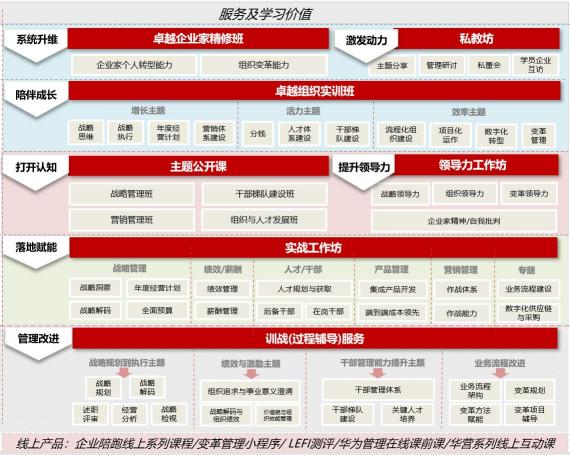 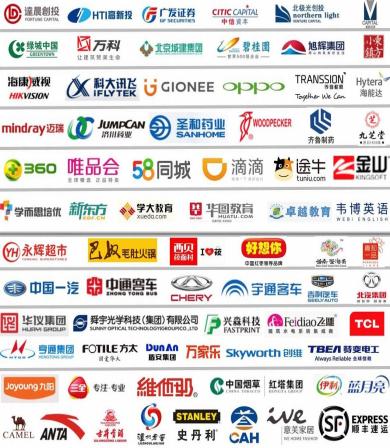 部分学员企业